ART1 Box of Crayons1 Box of Colored Pencils1 Box of Colored Markers1 Black Sharpie (for grades 3 and up only)1 Pencil Sharpener1 Eraser1 Pair of Scissors1 Bottle of White Glue1 Glue Stick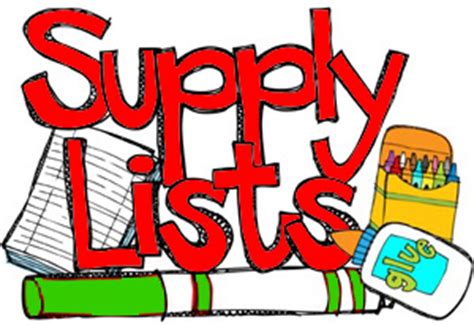 1Mat for naps (full-day students only)1Beach towel (full-day students only) No pillows or blankets, please1Lunch box2Primary pencils1Pair of student scissors (Fiskars are good)2Boxes of tissues1Complete change of clothes in a Ziploc bag (does not need to be a uniform) – label with child’s name1Sturdy standard-size backpack (to fit folders) – label with child’s name1Pencil pouch (large enough to hold pencils, crayons, scissors, markers, and glue)2Rolls of paper towels2Large glue sticks2Clorox or Lysol disinfecting wipes2Pkgs. 24-count Crayola crayons (please no Rose Art crayons)3Vinyl pocket folders with prongs (1 yellow, 1 blue, and 1 green)1Pkg. of colored pencils1Pkg. 8-12 count Crayola classic color markers1Pkg. baby wipes1Bottle of hand sanitizer1Box of gallon-size Ziploc bags (boys only)1Box of sandwich-size Ziploc bags (girls only)1Pair of headphones (not earbuds)1Pack of paper lunch bags